Aktivitetsplan Strindheim Skoles Musikkorps 2023-2024: 
HK og AK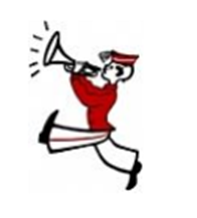 Versjon 18.9.23Dette er en grovplan over aktivitetene i året som kommer – husk at detaljene finner du på strindheim.net – der vises siste info!Det viktigste er imidlertid MANDAGENE. Møt opp til øving!  :)Våren 2023PANTEAKSJON 2.januar - alle mann i sving! Vi har vært på panteaksjon kurs hos korpset BCSK på Charlottenlund og lært masse! I stedet for øvelse blir det flaskeinnsamling 2.januar. Det kan bli veldig lukrativt hvis alle stiller opp og vi gjøre en god jobb. Vi tenker at det skal kunne erstatte salgsdugnader hvis vi får dreisen på det.  BCSK pleier å håve inn 80.000.- på en slik aksjon og har gitt oss maler på opplegg og gjennomføring. Men vi trenger at alle er med for at det skal funke. Sett av dagen. Sosial kan det bli også!I perioden januar - februar har vi fokus på konsertrepertoar og AK jobber spesielt mot Vinterkonsert 12. februarSEMINAR Støren 6-8 januar. Småband er også med. Fokus - kickstarte vårens sesongDet er 6 mandags øvelser før vinterferien.AK-VINTERKONSERTER: 12.februar på Rosenborg UngdomsskoleEn mandags øvelse 27/2  mellom vinterferien og BrazzBroz-SEMINARET. Fadder etablering ved evt overganger AK til HK.Vitamininnsprøyting med BrazzBroz!The Brazz Brothers holder MOTIVASJONS-SEMINAR 4.-5. mars. Et samarbeid med Lade Skoles Musikkorps.Konsert søndag 5. mars korpsene og The Brazz Brothers for familie og venner. Lørdag 13 mai klokka 13 konsert på torget med The Brazz Brothers (øving kl 11-12 på Lade skole). Vi spiller konsertprogrammet en gang til på Trondheim jazzfestival.I perioden 7. mars - 17. mai har vi fokus på marsjering og marsjrepertoar.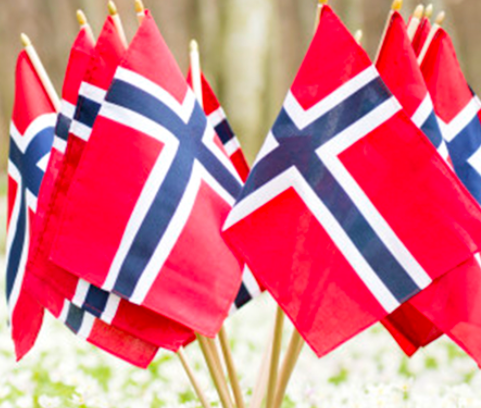 Innlæring marsjmateriale : 4 mandagsøvelser 
mellom Brazzbroz og PåskeMARSJSEMINAR (første helga etter påske) 
15-16.april i LeangenhallenDeretter 2 mandags øvelser som brukes til 
felles marsjøvelse for hele korpset før 1. mai.1. mai marsjerer korpset i nabolaget og avslutter med 
stjernefest med utdeling av utmerkelser og kaffe og kaker. Repertoaret og marsjformen finpusses de to påfølgende mandagsøvingene før den store korps-happeningen 17.mai. Lørdag 13. mai klokka 13 konsert på torget med The Brazz Brothers (øving kl11-12 på Lade skole). Vi spiller konsertprogrammet en gang til på Trondheim jazzfestival.Egen info om 1. mai og 17. mai kommerI perioden 18. mai til sommeren har vi fokus på korpstur og det som skal spilles der.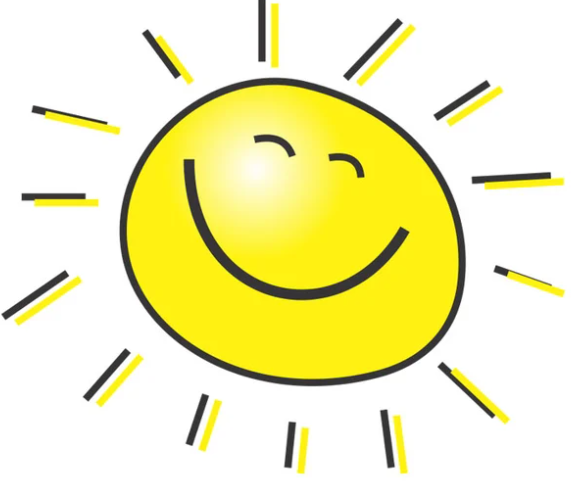 4 mandags øvelser mellom 17.mai og skolesluttSommertur blir arrangert siste helga før skoleslutt, 
dvs.16.-18. juniVi kommer tilbake med mer info når vi fått avtalt stedSommerferie-tips 2023: Sommerkurs i Trøndelag 2023: https://musikkorps.no/sommerkurs-nmf-trondelag-2023/For: Skolekorpsmusikanter, voksne og drillereHvor: Trøndertun Folkehøgskole og Namdals FolkehøgskoleNår: 27. juli – 13. august 2023Høsten 2023Mandag 21. augustFørste korpsøving etter sommerferienSeminar 9.-10. septemberOppstartsseminar på Lilleby skole for AK og HKSkolegårdsfest 13. septemberAK opptrer på skolegårdsfesten på Strindheim skoleKorpset stiller med popcorn-salgSeminar 27. og 28. oktober og Steinkjerspæll 29. oktoberSeminar på Frosta skole fredag og lørdag før vi setter kurs mot Steinkjer søndag for å delta på  SteinkjerspællKaffekonsert 7. november - HKHK spiller konsert med Berg og Singsaker veterankorpsNovember og desemberI perioden fra november til jul har vi fokus på julerepertoar. Vi jobber med å få til spilling på juletrefester og andre oppdrag i ukene før jul. Rammene for adventskonserten (3. eller 10. desember) med Strindheim janitsjar er ikke avklart.Mandag 18. desemberJuleavslutning med foreldre-konsertVårsemester 2024Mandag 8. januarÅrets første korpsøvingSeminar HK 19.-21. januar og AK 20.-21. januarSeminar på Støren skoleTrøndersk mesterskap søndag 4. februar - HKSøndag 4. februar er det TM for skolekops og aspirantkorps i Olavhallen. HK stiller.Marsjseminar 20. og 21. aprilMarsjseminar i LeangenhallenOnsdag 1. mai Korpset marsjerer i nabolaget og avslutter med stjernefest med utdeling av utmerkelser., og det serveres kaffe og kaker i festsalenFredag 17.maiTradisjonell 17.mai-fering med tog i byen og fest i skolegårdenJuniKorpsturen for 2024 er under planlegging, men blir mest sannsynlig første uka etter at skolen avsluttes for sommeren. Høstsemester 2024Mandag 19.augustFørste korpsøvingSeminar 31.8.-1.9 (eller 7.-8. september)OppstartsseminarForkortelser: HK = HovedkorpsAK = Aspirantkorps SB = SmåbandPå hjemmesiden til korpset finner du alltid oppdatert årshjul: http://strindheim.net/årshjul.html